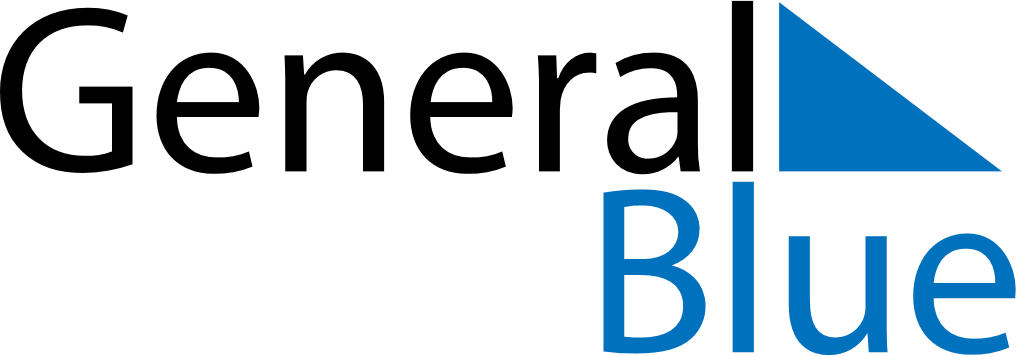 June 2018June 2018June 2018BahamasBahamasMondayTuesdayWednesdayThursdayFridaySaturdaySunday123Randol Fawkes Labour Day456789101112131415161718192021222324252627282930